Bulletin d’information n° 4  - Avril 2015Bonjour à tous, Déjà plus d’un an que je suis au service du village.C'est-à-dire concrètement :- Des permanences lundi et jeudi à la Mairie avec notre secrétaire.- Des réunions et préparation du « conseil municipal »- Une aide au regroupement scolaire de Gouy (TAP – Dossier de subvention)- Des réunions et participation au « Pays du Ternois » à la «Communauté de Communes » à « Ternois Tourisme » ….- Des suivis de chantiers.- Une participation aux fêtes et activités à Foufflin-Ricametz et aux alentours dans la mesure du possible.- Gérer au jour le jour … les petites affaires du village et prendre le temps de penser à l’avenir.- Travailler sur quelques dossiers … et taper aux bonnes portes : Conseil Général, Département, DDTM, EPS …- Tout en essayant de bien écouter autour de soi …- J’arrête l’énumération … et je pourrai rajouter que j’ai de la chance de rester en contact avec tant de monde …Quelques infos sur les sujets du moment :La Salle Polyvalente : Comme tout projet de construction, quelques petites difficultés sont venues se greffer … mais dans l’ensemble tous se passe comme c’était prévu, aussi bien en technique qu’en finance … mais les délais s’allongent.Donc : - La ducasse sera reportée … mieux vaut prendre le temps et la                     prévoir pour 2016.             - La fête des voisins le 29 mai … rien n’est encore décidé, mais on pourrait imaginer un pique nique dans la salle en chantier.Travaux sur le terrain derrière la salle : Un peu à la fois, le sujet avance et une petite réunion début avril des conseillers avec l’architecte, a permis d’y voir plus clair.En premier lieu, Foufflin-Ricametz a bien de la chance d’avoir une équipe de volontaires, merci David, Patrick, Bertrand, Claude … et tous les autres.On va donc organiser cet été (juillet Août) quelques journées de travail ou tout le monde est bienvenu pour :- Réaliser un parking sur le côté gauche de la parcelle (objectif 20 places)- Monter 50 m de clôture et par la suite planter un peu de verdure dans le fond de la parcelle.- Organiser une terrasse derrière la salle pour servir de pont entre la salle et la pelouse.L’animation dans le village : Déjà deux réunions ont eu lieu, un bureau composé d’une dizaine de membres a été formé le 17 mars.Félicitations à toute l’équipe qui aura rapidement l’occasion de se présenter. Celle-ci est indépendante de la Mairie, sous forme d’association 1901 (à déposer en préfecture) … n’hésitez pas à vous faire connaitre si vous voulez les rejoindre.Les futurs gros travaux … prévus pour 2017 : Suite aux différentes rencontres cet automne sur « la remise en état de la rue de Maisnil » et la « santé de notre église », le choix s’est porté sur l’église pour différentes raisons :- Budget minimum après subvention pour la rue de Maisnil : 200 000€- La toiture du chœur de l’église est en mauvais état, une intervention devra avoir lieu avant 5 ans et les ardoises contiennent de l’amiante.- Le chœur de l’église est toujours notre préoccupation.Le cimetière : Le formalisme pour retirer éventuellement 11 tombes est réalisé … il faut maintenant attendre le délai légal de juin 2018 pour finir le travail.Les maisons des Anglais :Chemin du Bois du pré : grâce au Maire précédent et quelques bénévoles, l’endroit est devenu sans risque et à moindre frais … mais toujours aucune nouvelle du propriétaire … une réflexion est en cours.Rue du sac : maison squattée et en mauvais état … l’objectif du conseil : ne pas laisser l'endroit propice à la dérive et refaire vivre une ou deux familles sur cette parcelle de 1890m²Pour l’instant, on recherche la meilleure solution pour si possible une décision de principe à la fin de l’été.Les comptes du village : Ils sont conformes à nos prévisions et pour ceux qui aime les chiffres, ils seront annexés au dernier c/r qui sera mis sur le site du village : http://www.foufflin-ricametz.com/ lors de notre prochaine réunion, ci-joint les graphiques sur 21 ans.Quelques dates et messages :- N’oubliez pas de contacter Philippe Gouillart avant la fin juin pour la taille des haies de l’été.- La cérémonie du 8 mai … recueillement à 11 h devant le monument aux morts du village. - Le 24 mai, 2ème course de vélos (voir le détail sur le site) … Maisnil – Foufflin – Roëllecourt … aux environs de 13 h … merci aux quatre signaleurs.- La fête des voisins le vendredi 29 mai … de l’information suivra.- La Mairie sera fermée semaine 17 (du lundi 20 avril au vendredi 24).	Pour l'équipe de Foufflin-Ricametz, 	Philippe de PlasseMEMOLe 8 mai à 11h : Aux monuments aux morts.Le 24 mai vers 13h : 2ème course de vélosLe 29 mai : la fête des voisinsAvant le 22 juin : Appeler Philippe Gouillart 03 21 47 30 98 ou 06 81 03 59 84Cet été : les bénévoles sont les bienvenus pour l’aménagement du terrain de la salle des fêtes. 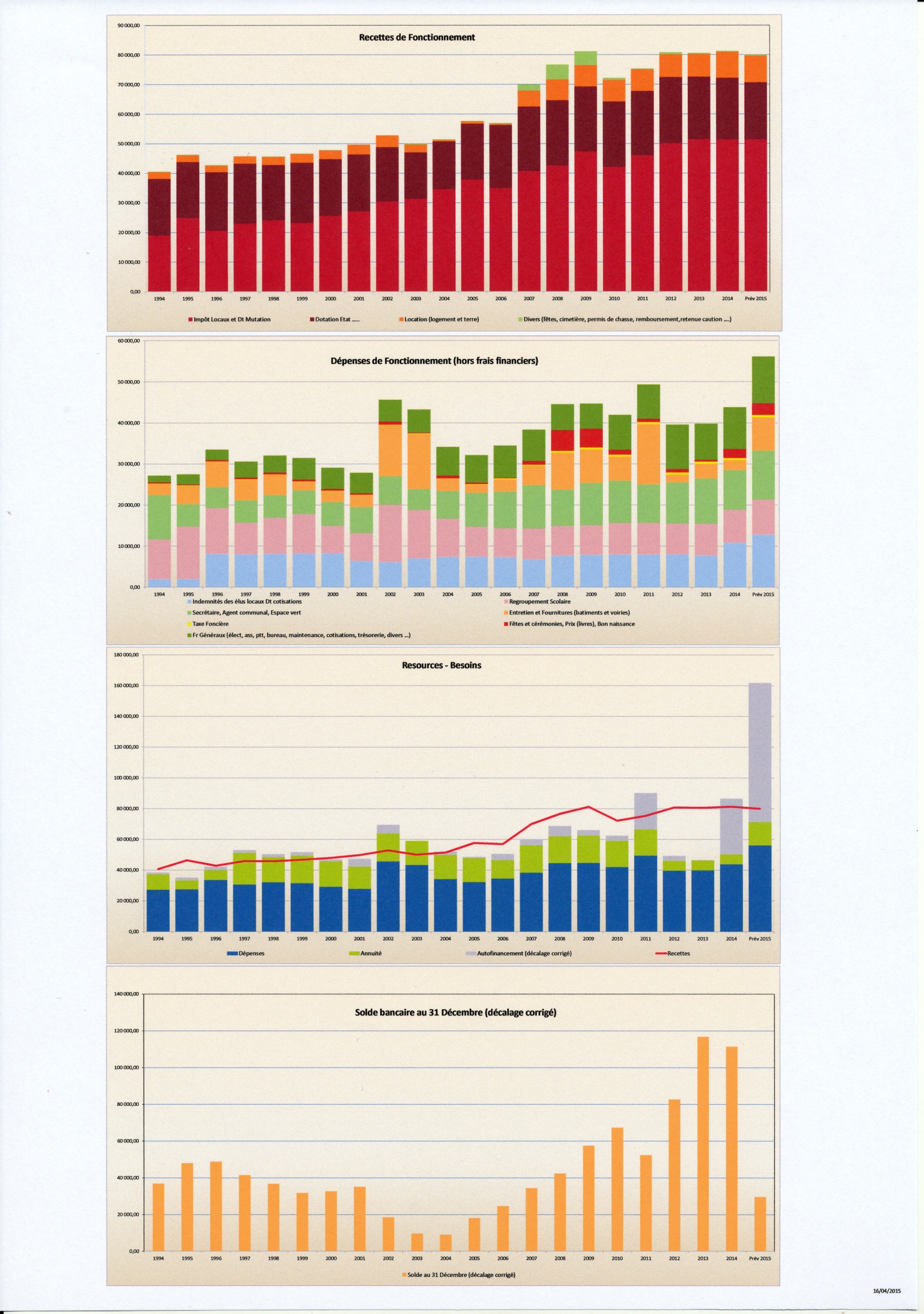 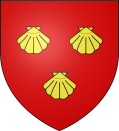      Foufflin-Ricametz